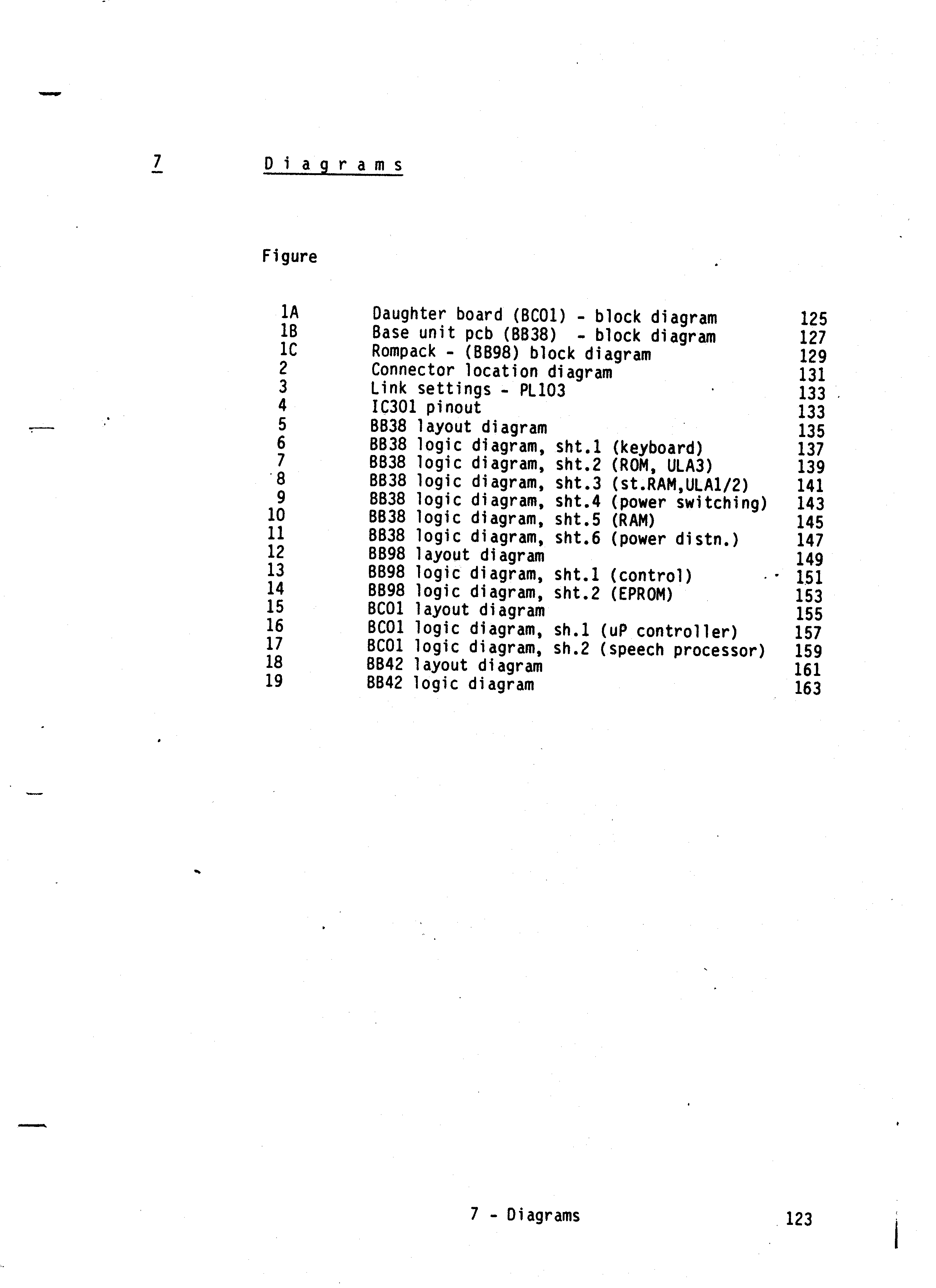 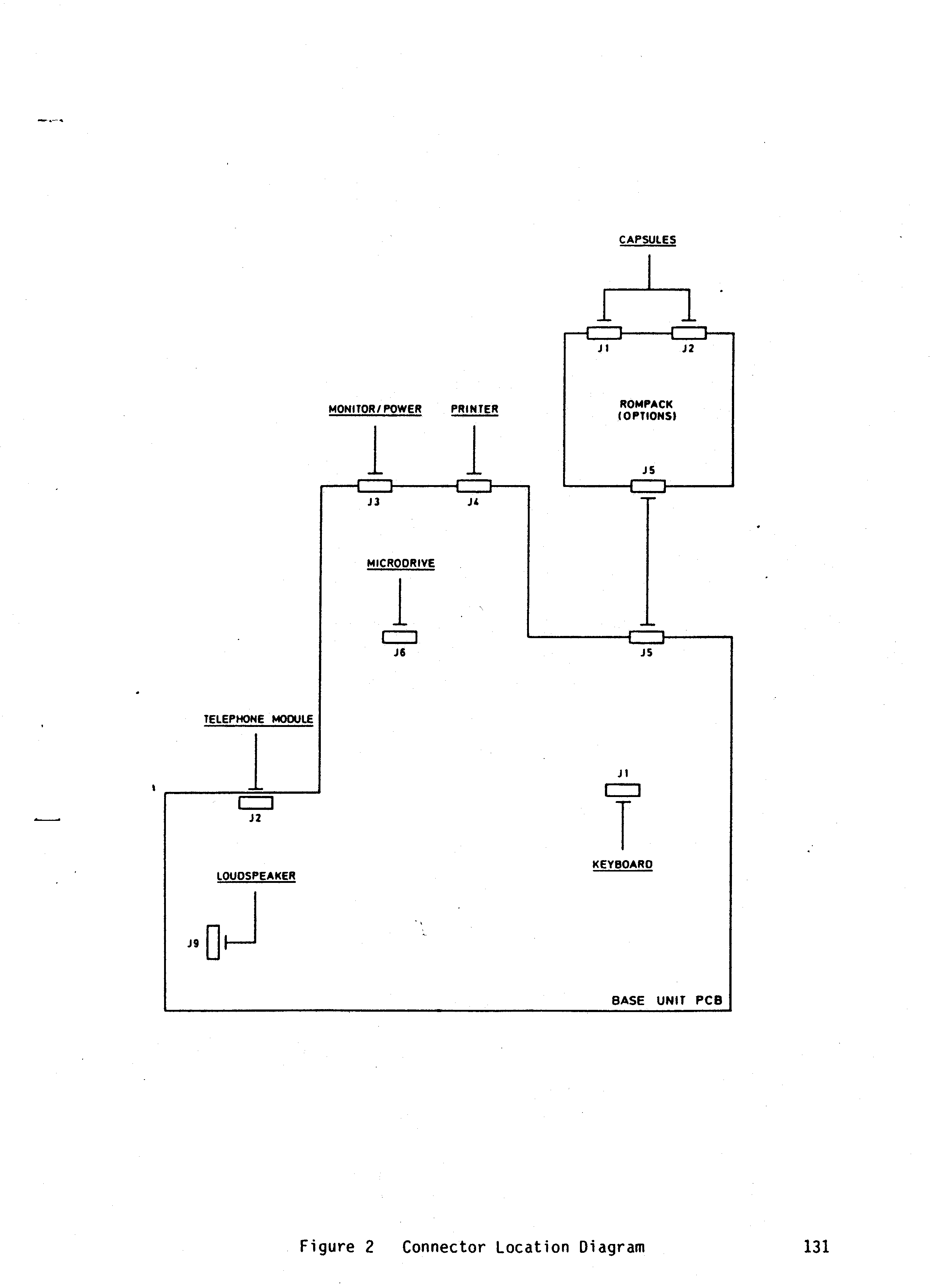 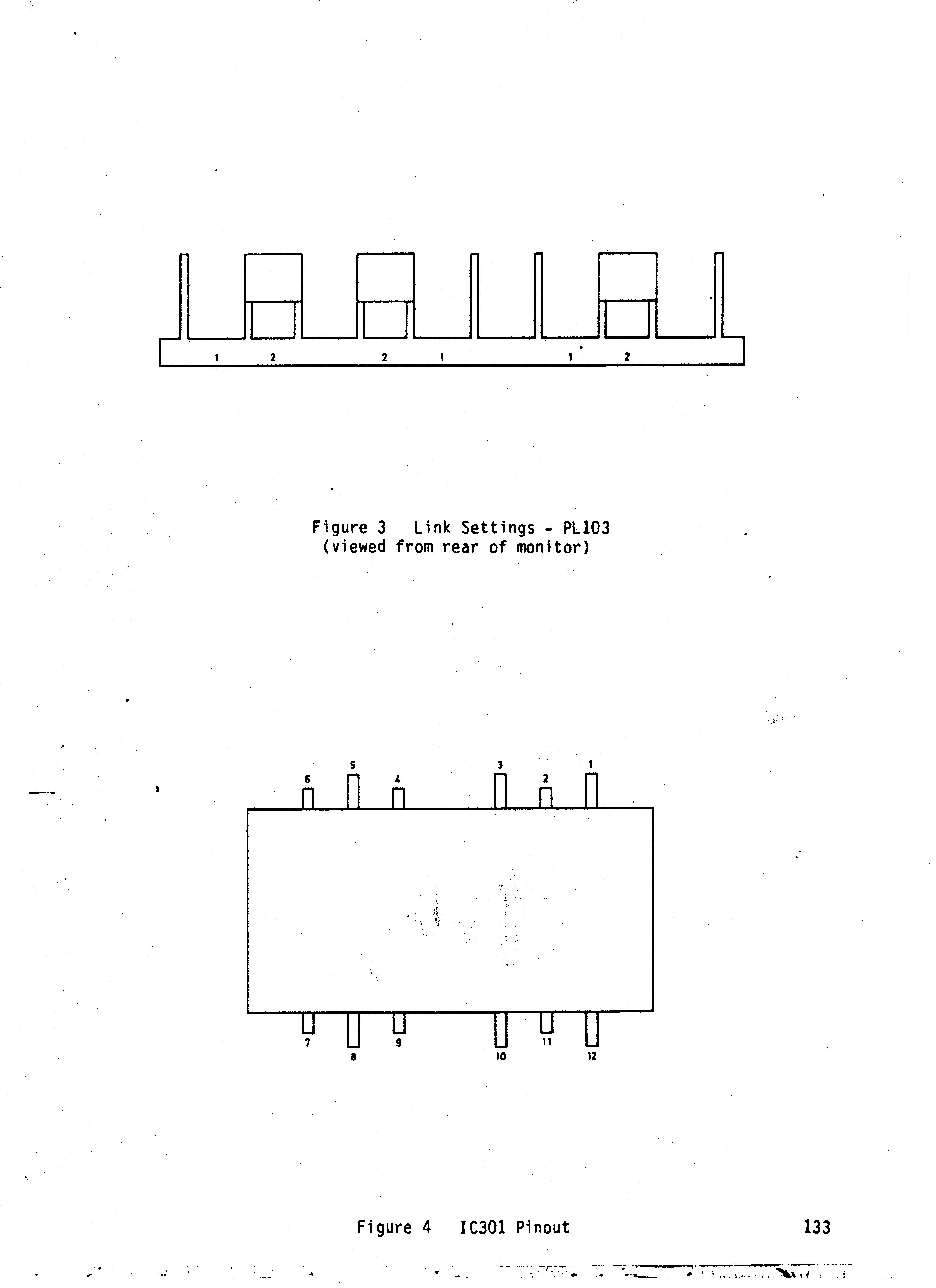 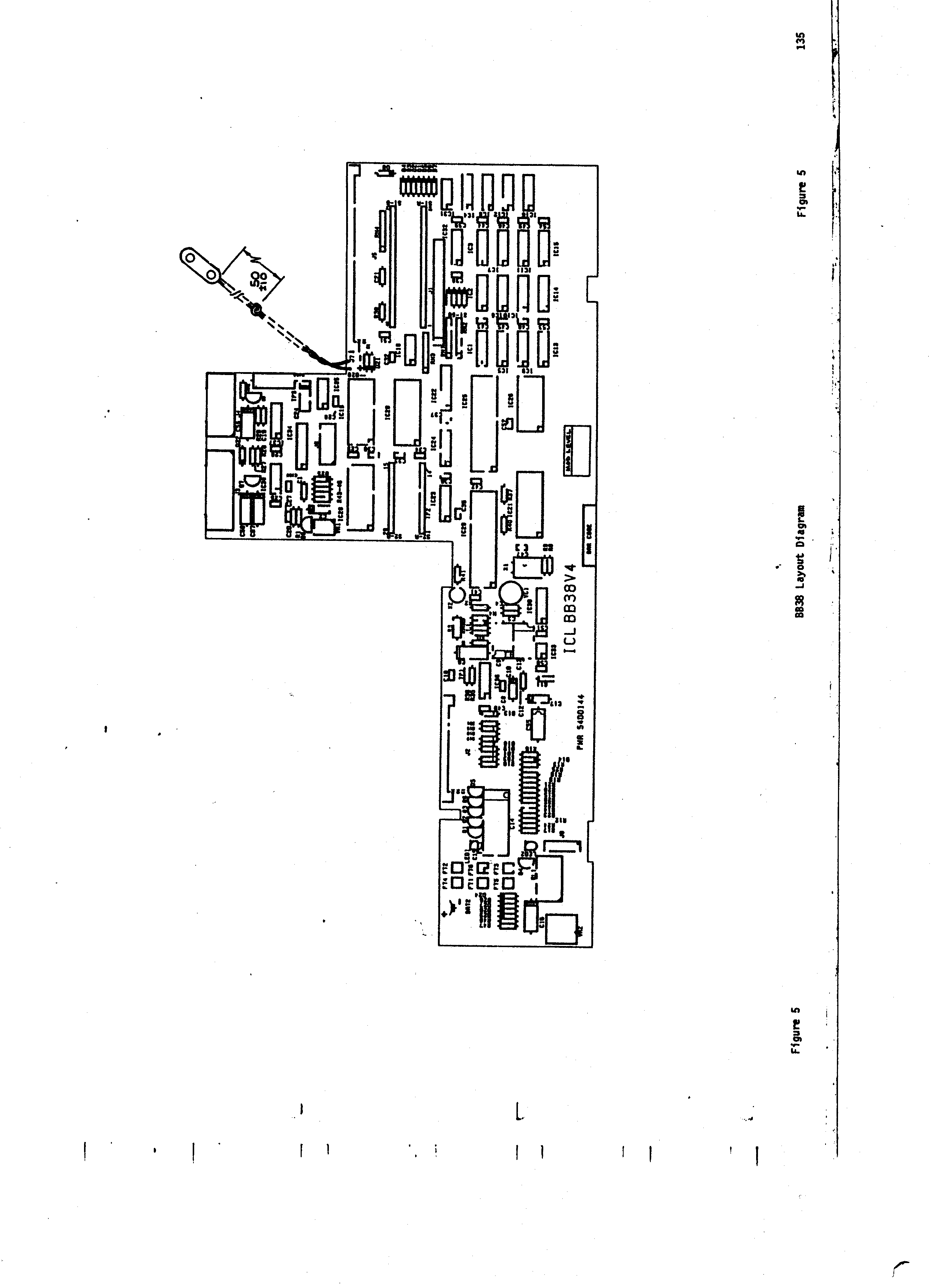 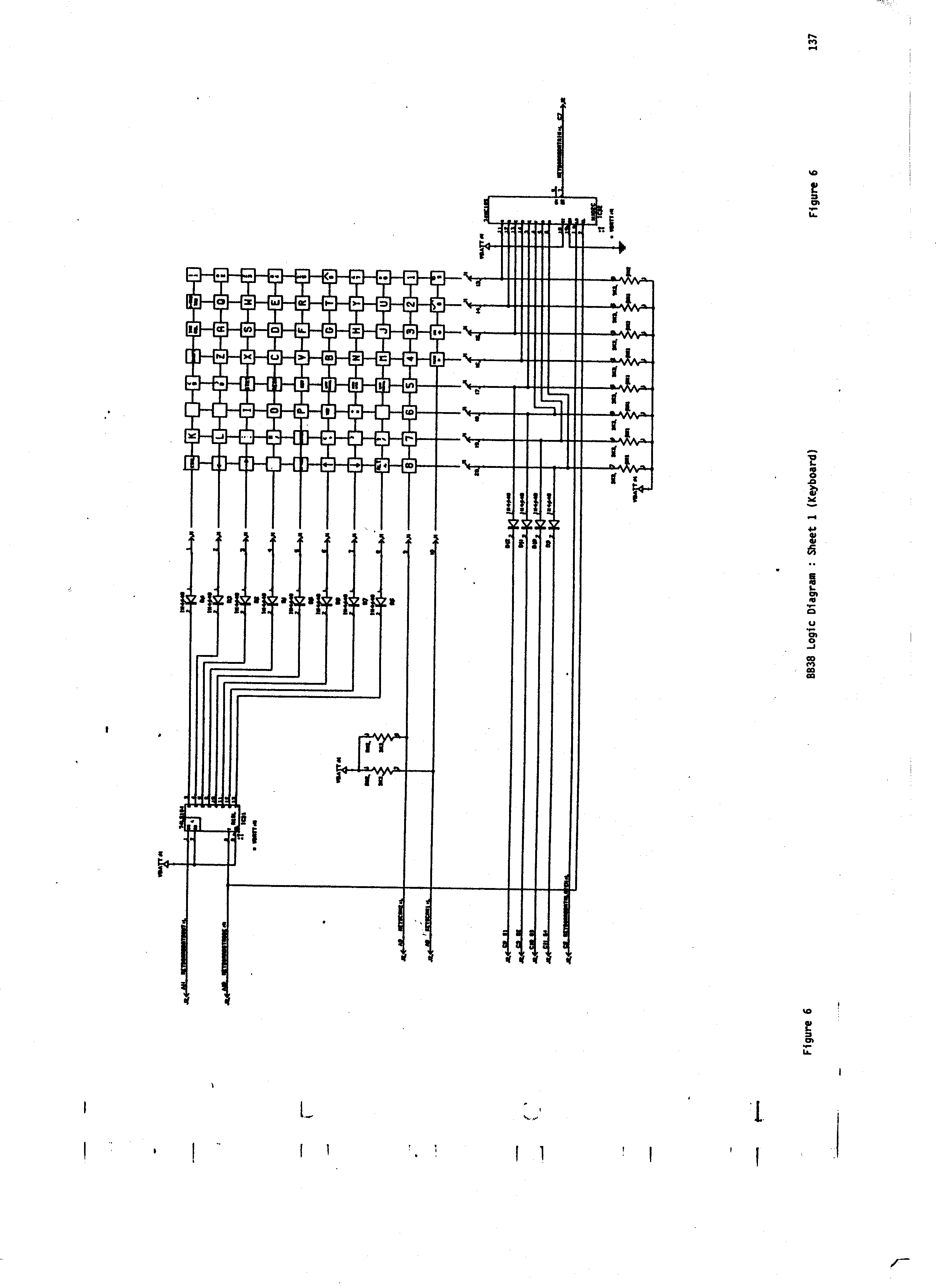 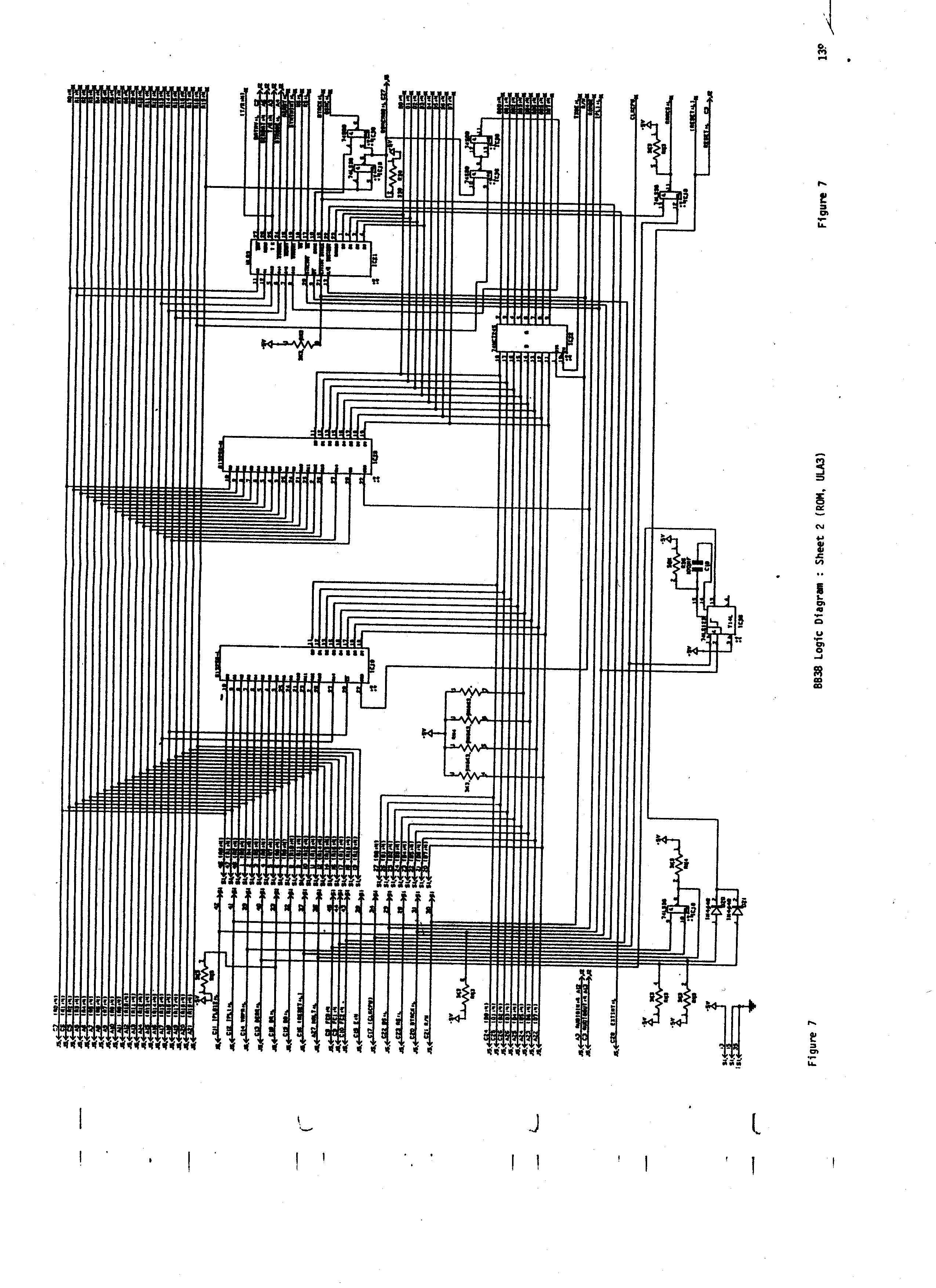 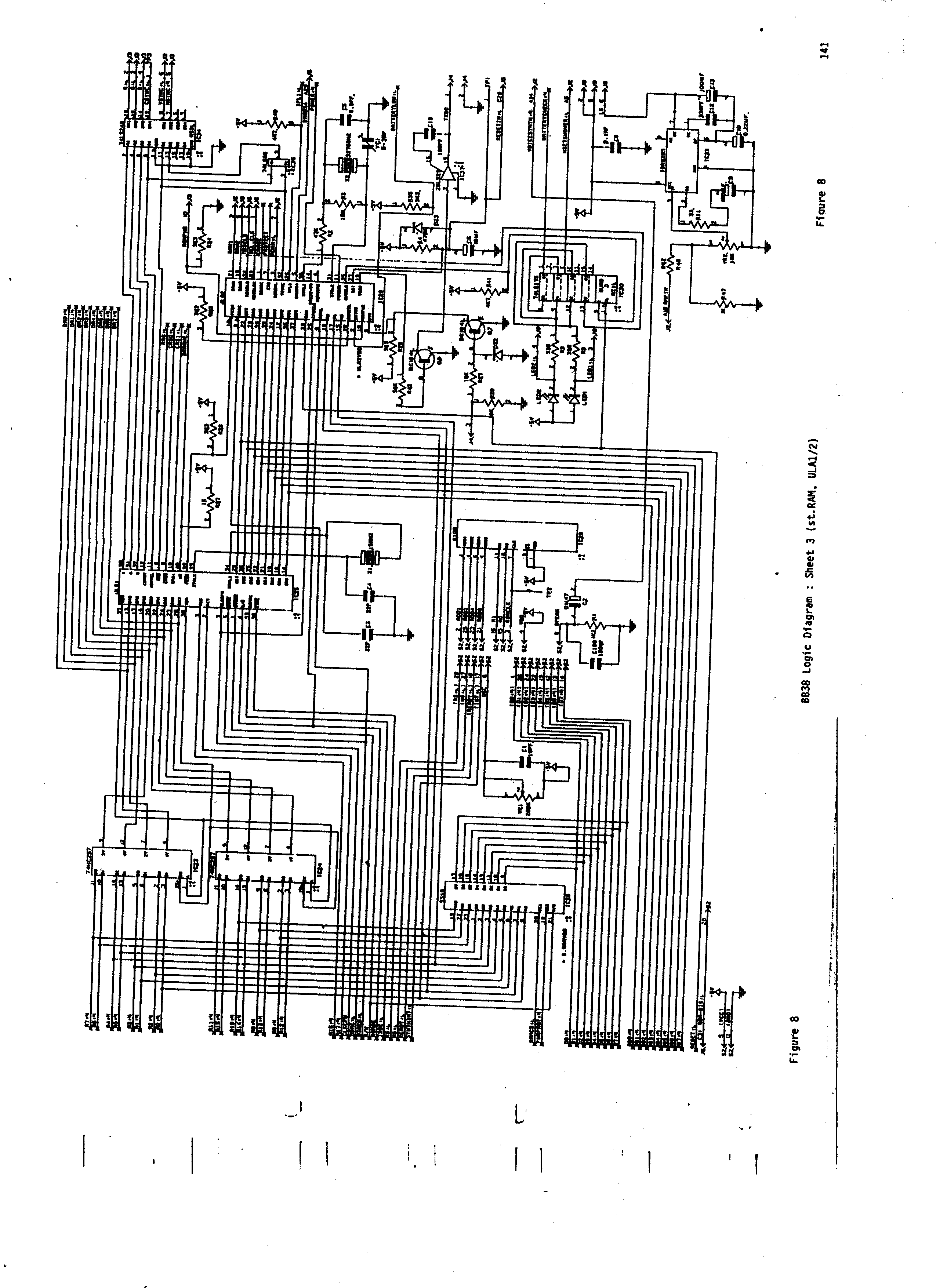 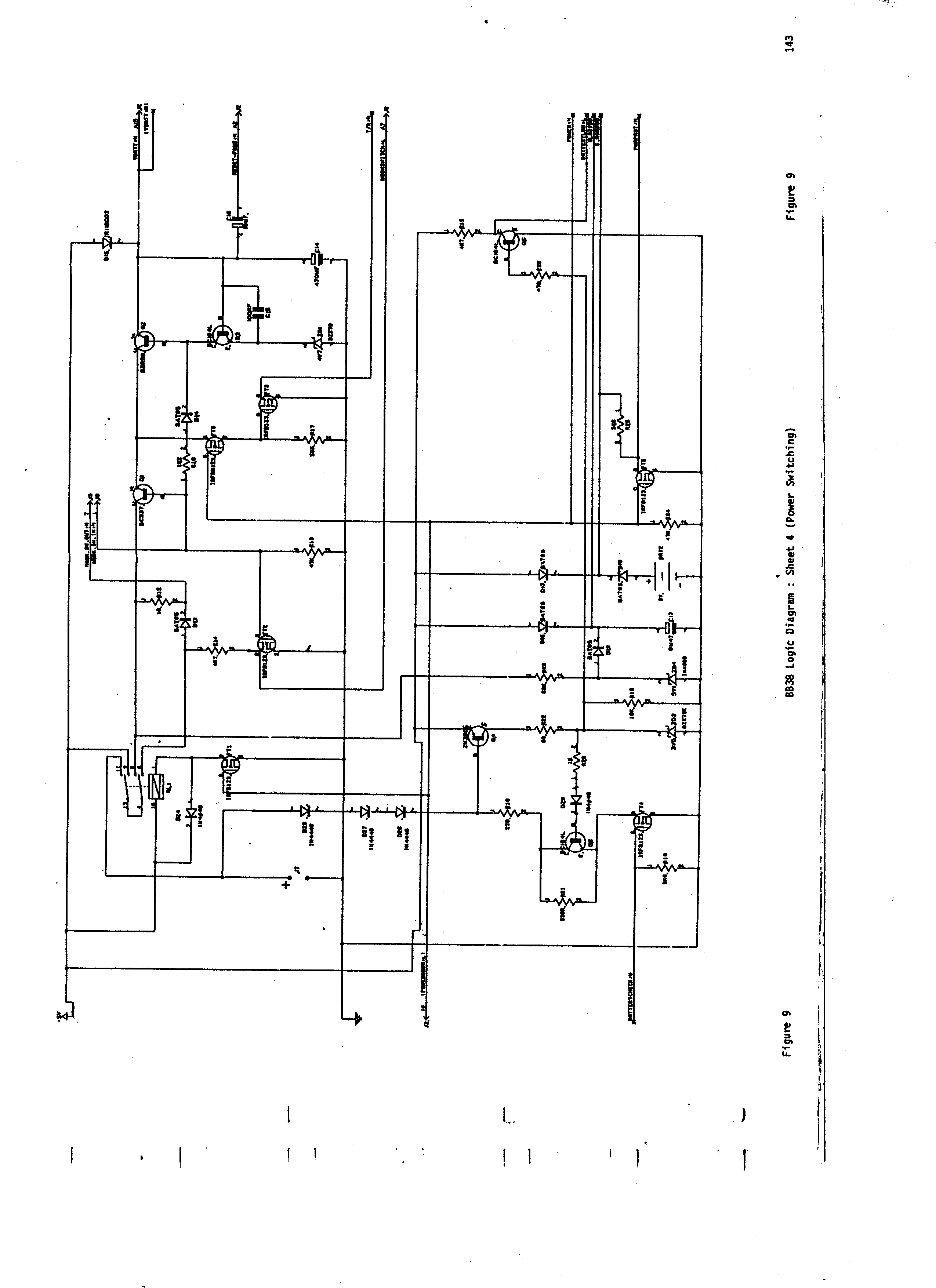 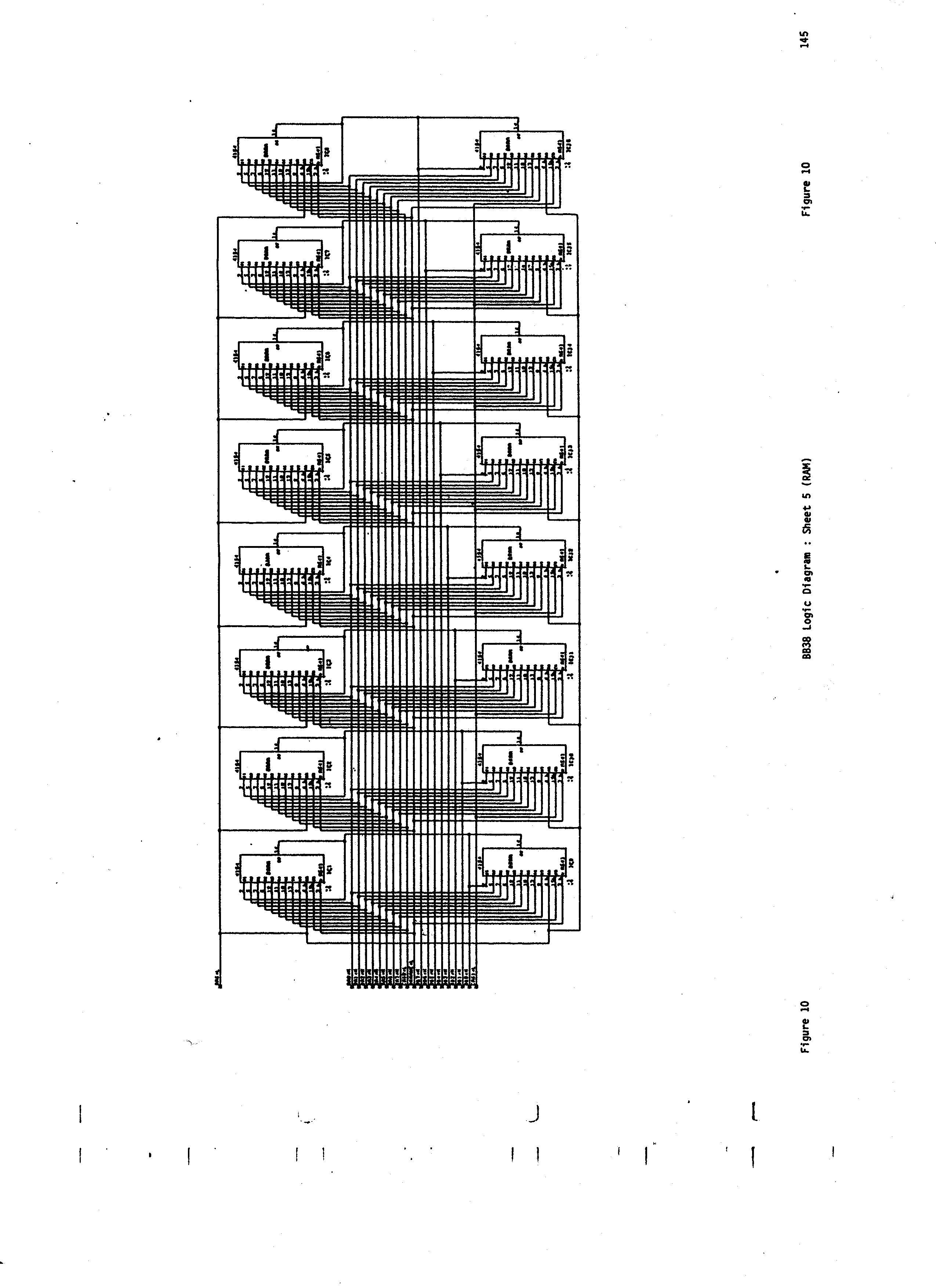 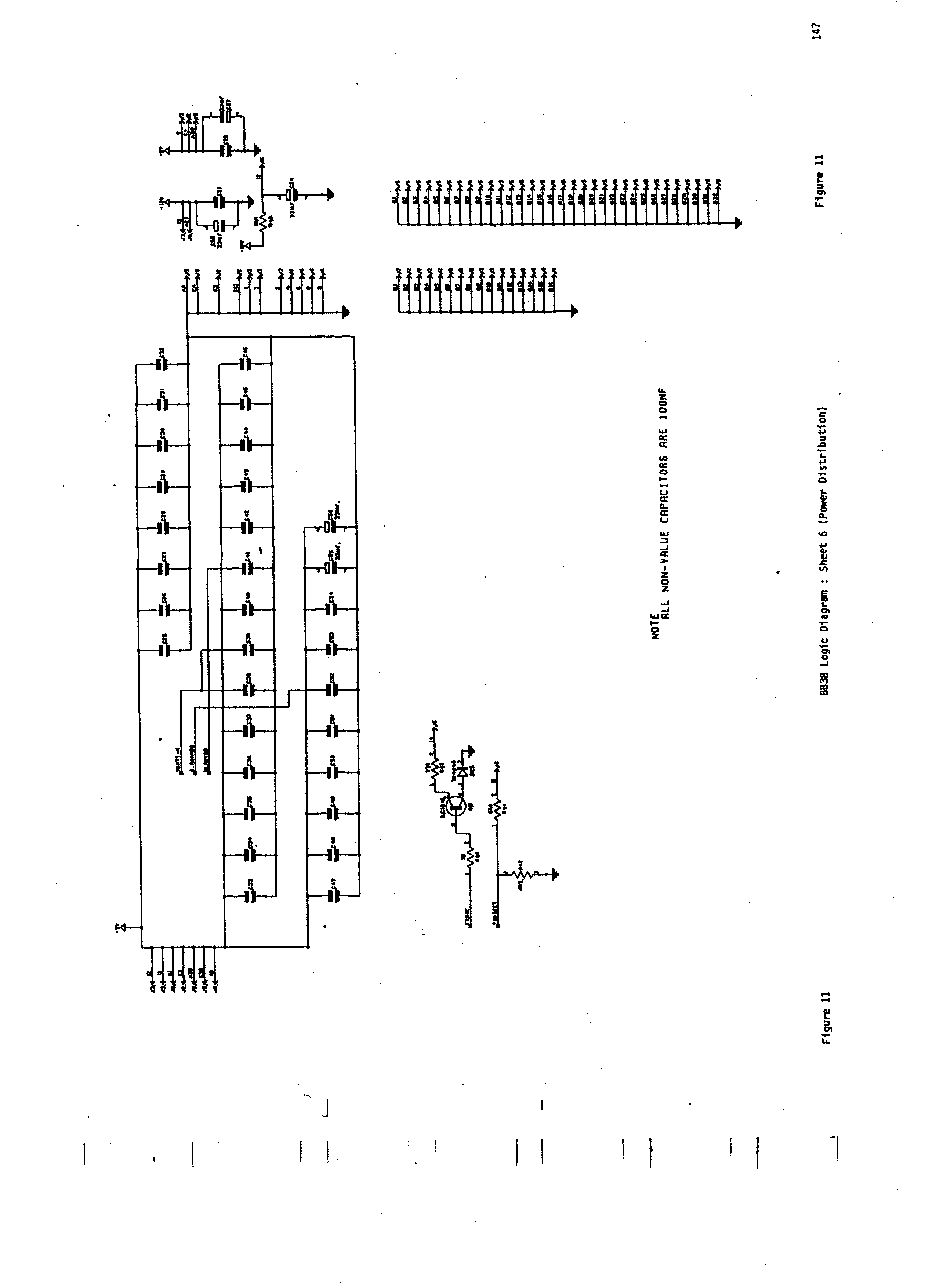 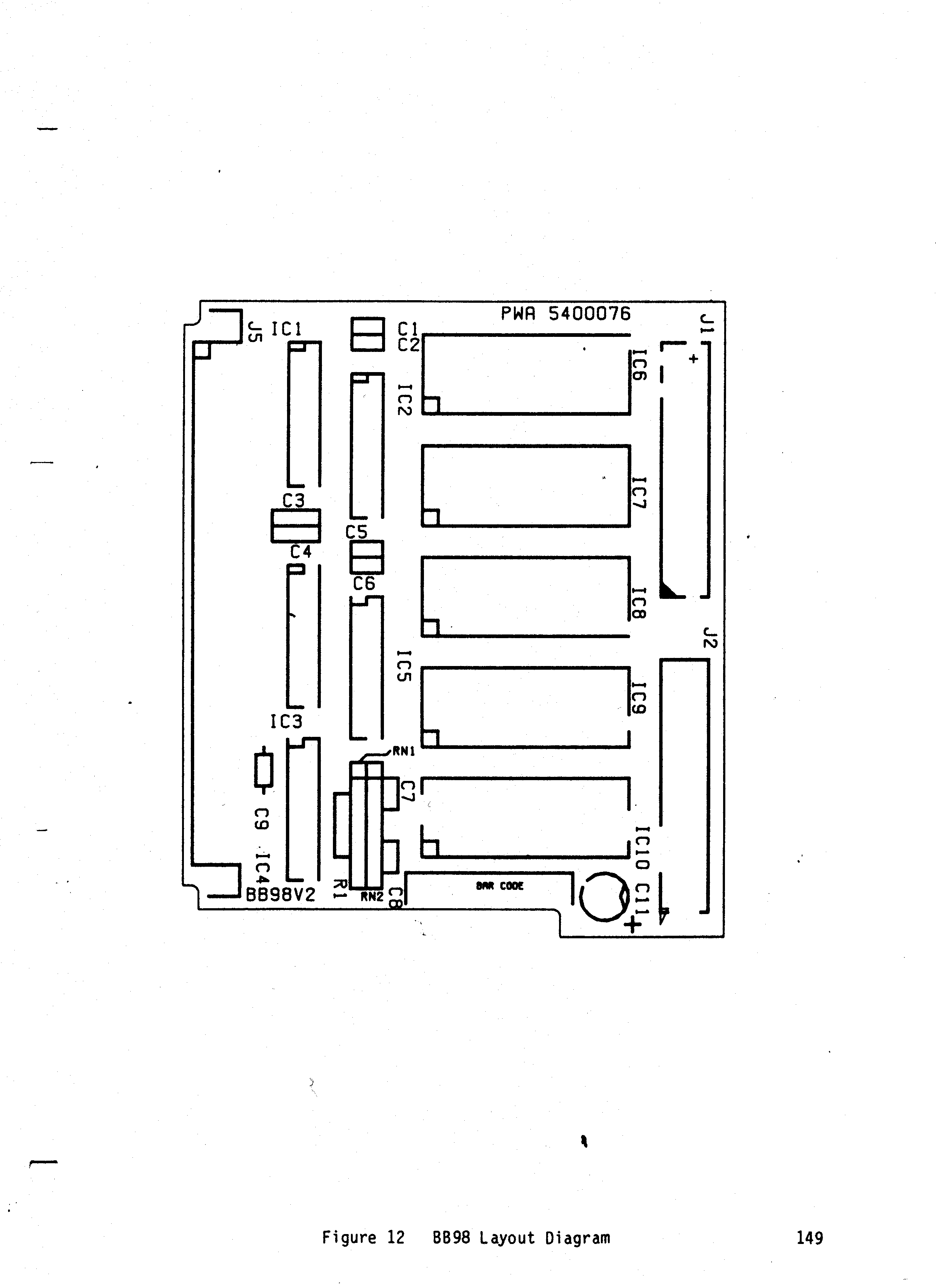 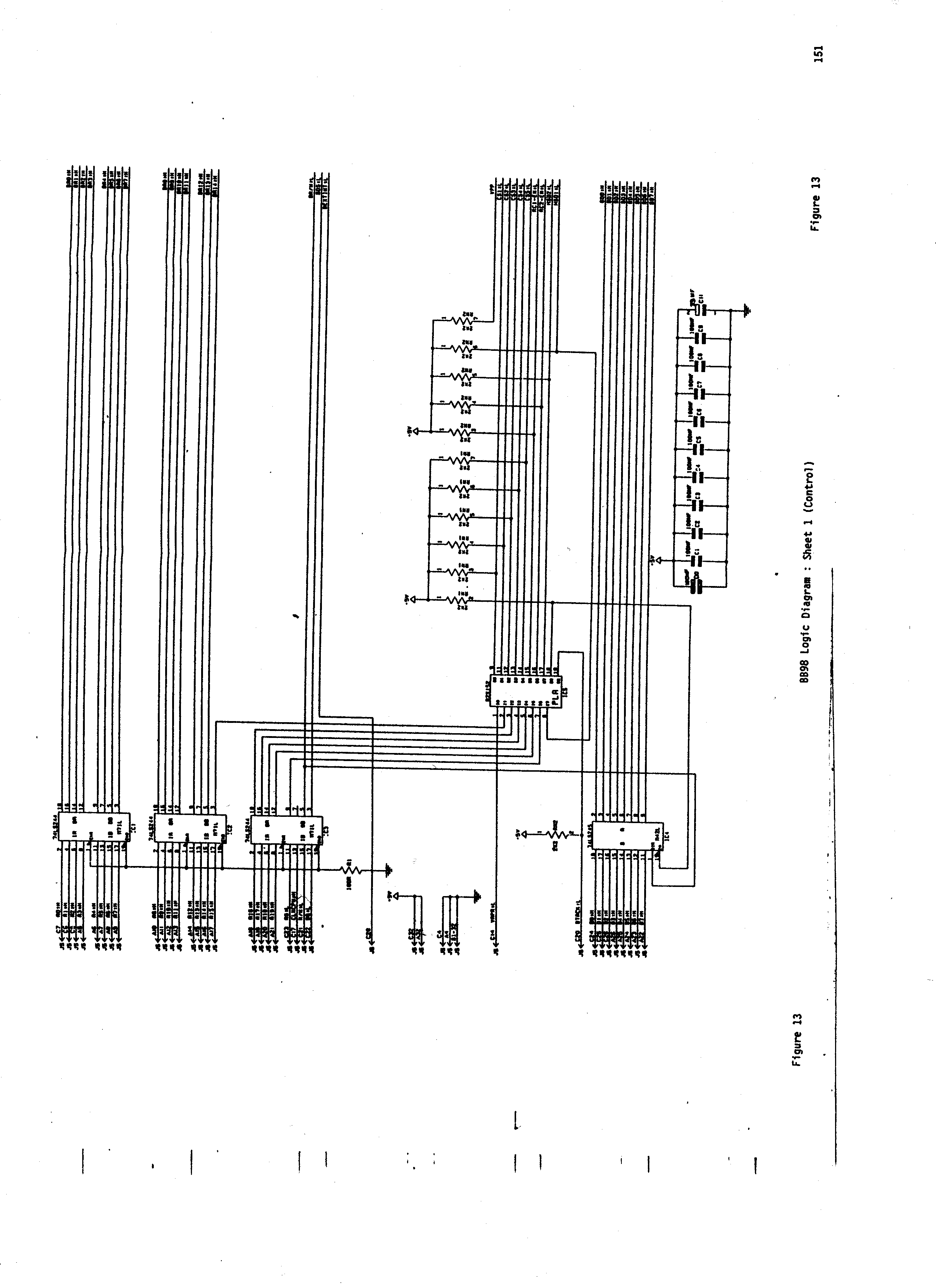 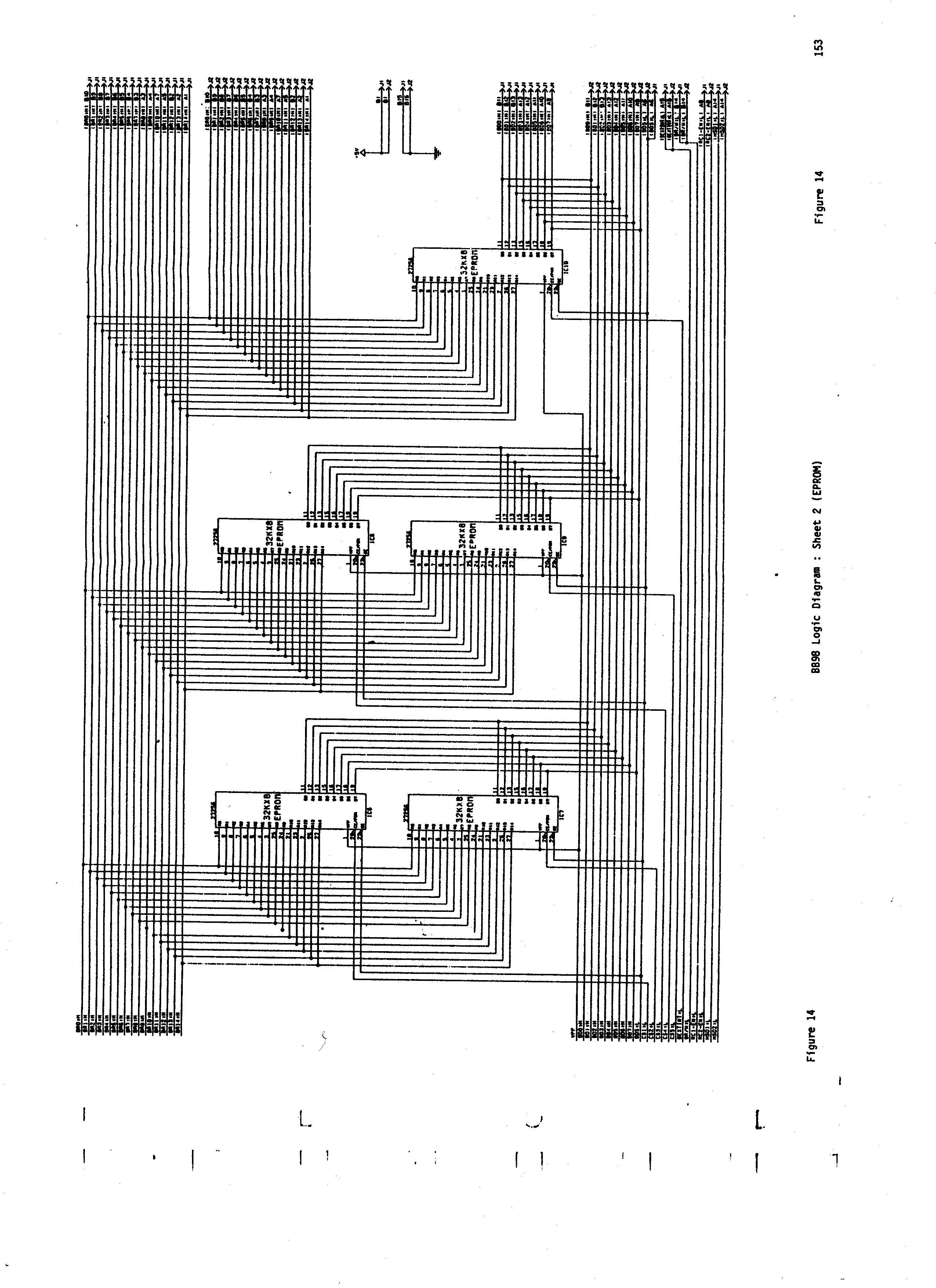 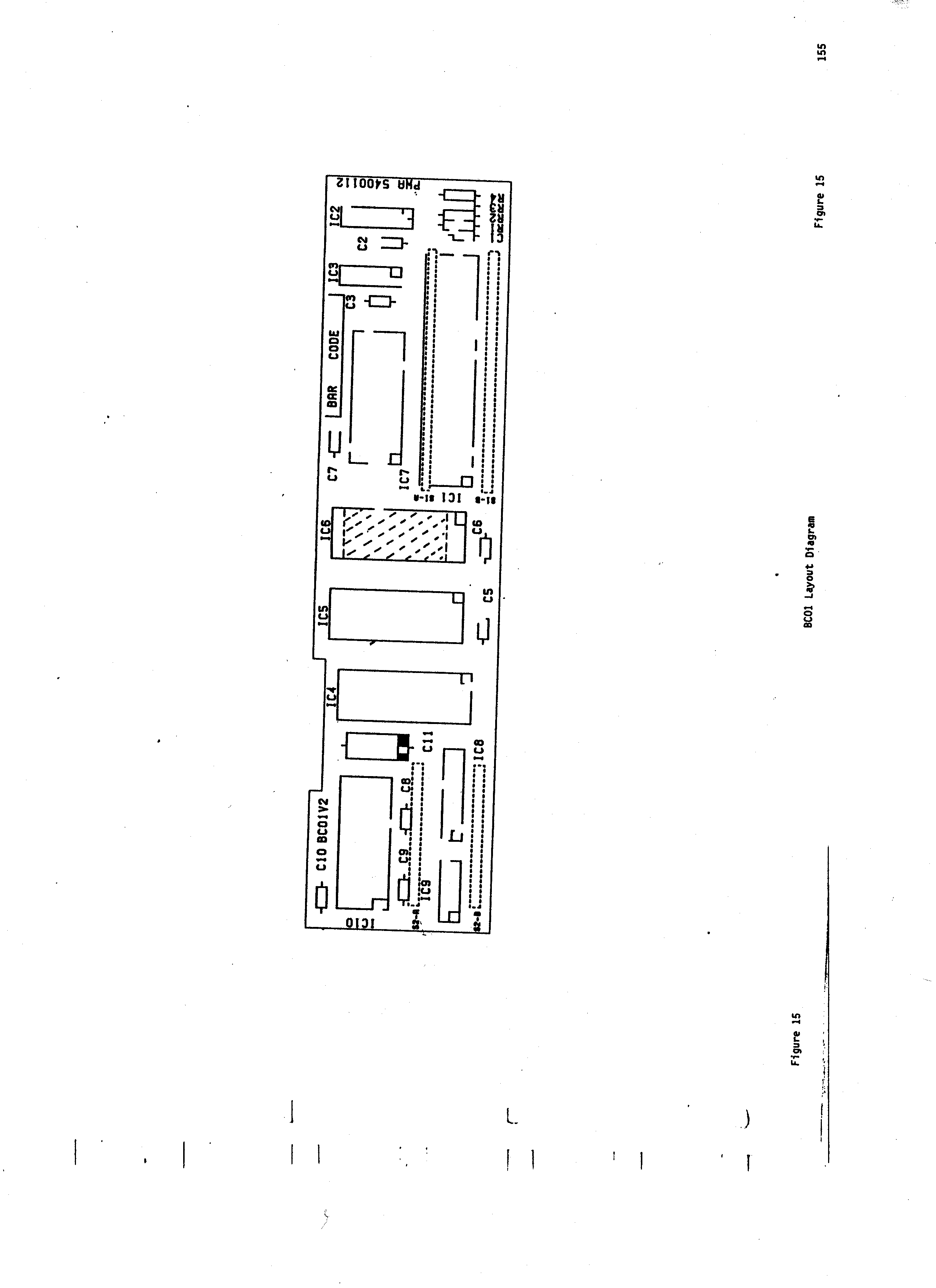 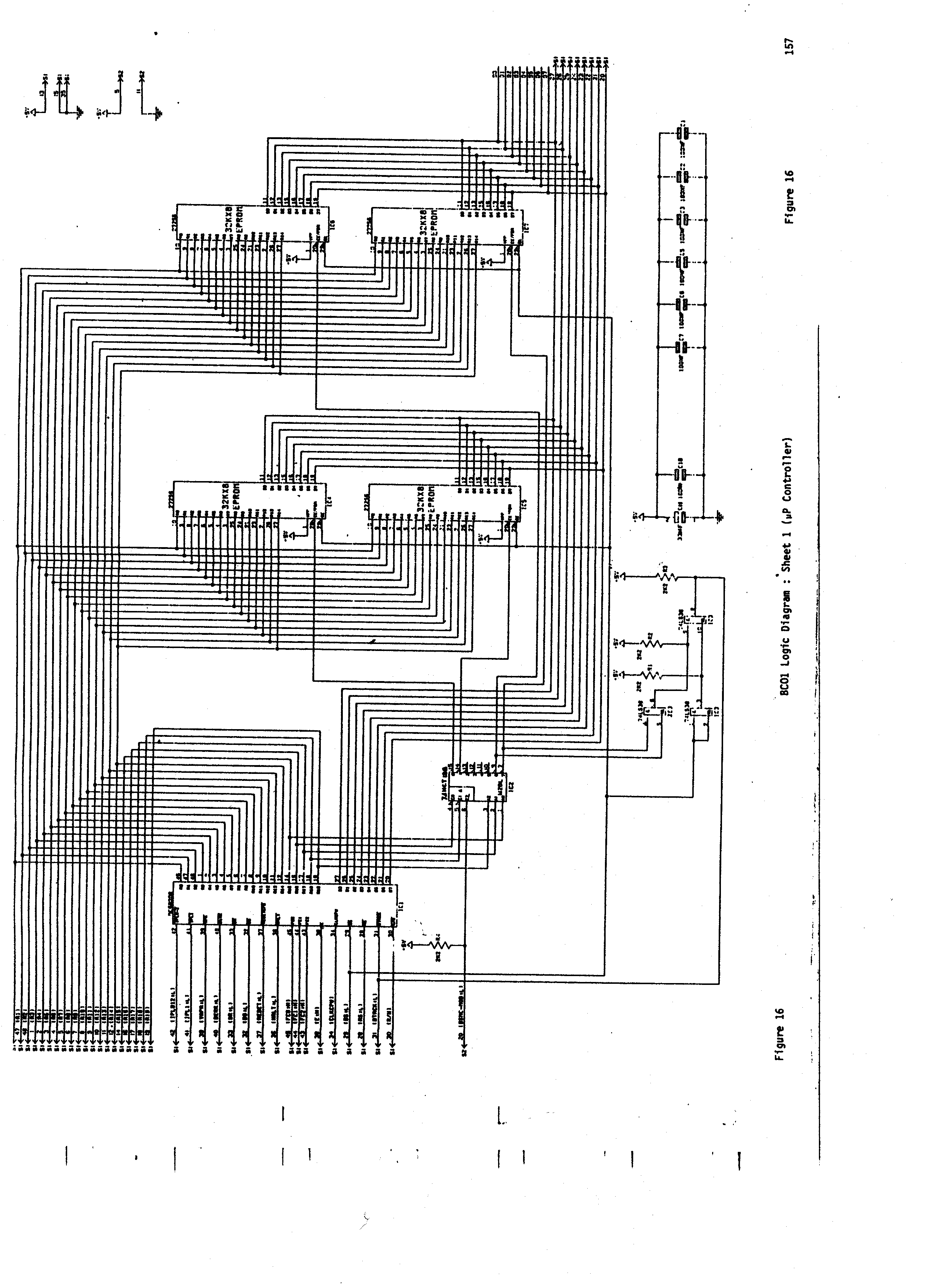 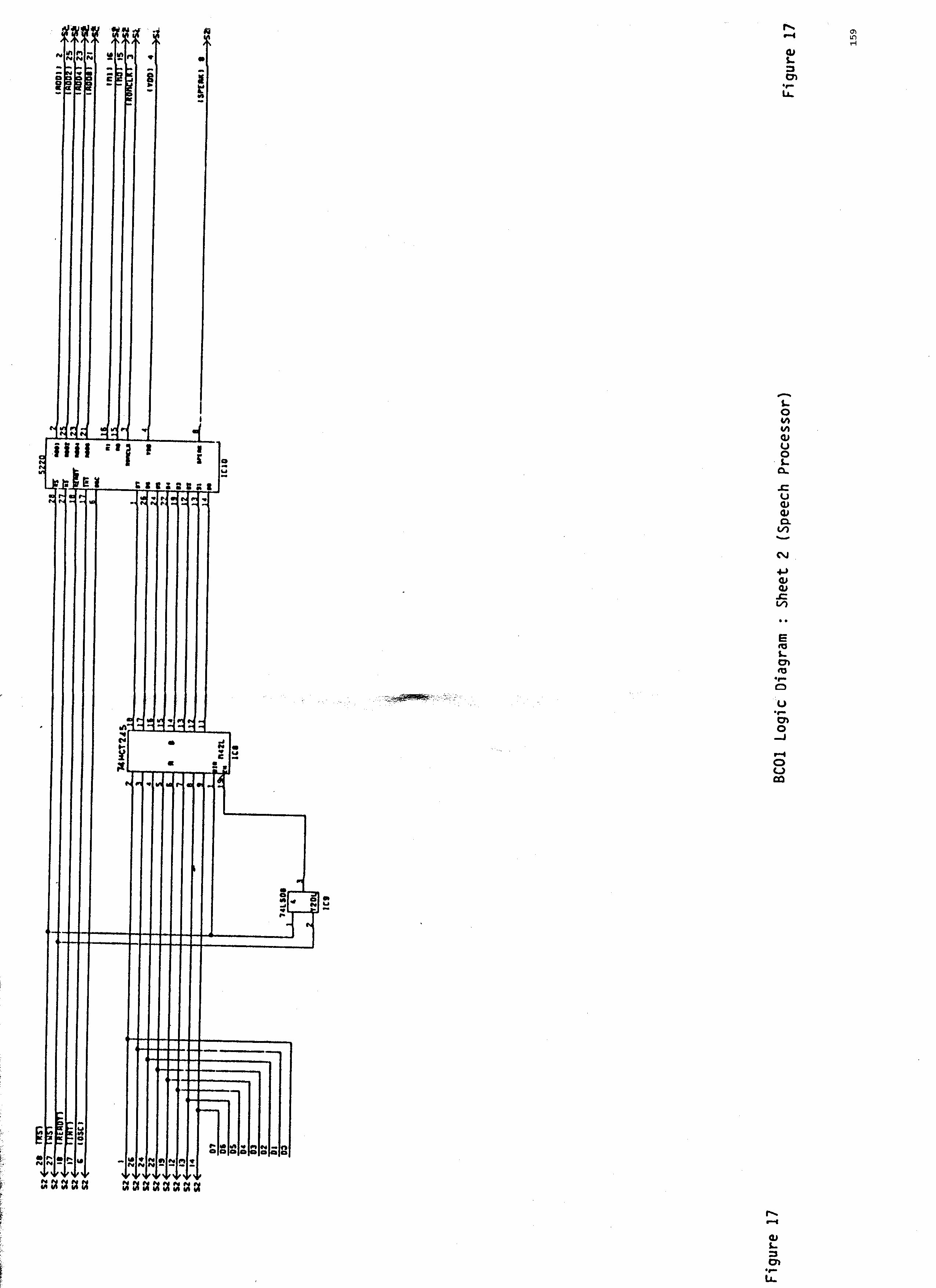 Mono Monitor Brightness/Contrast Control PCB on Monitor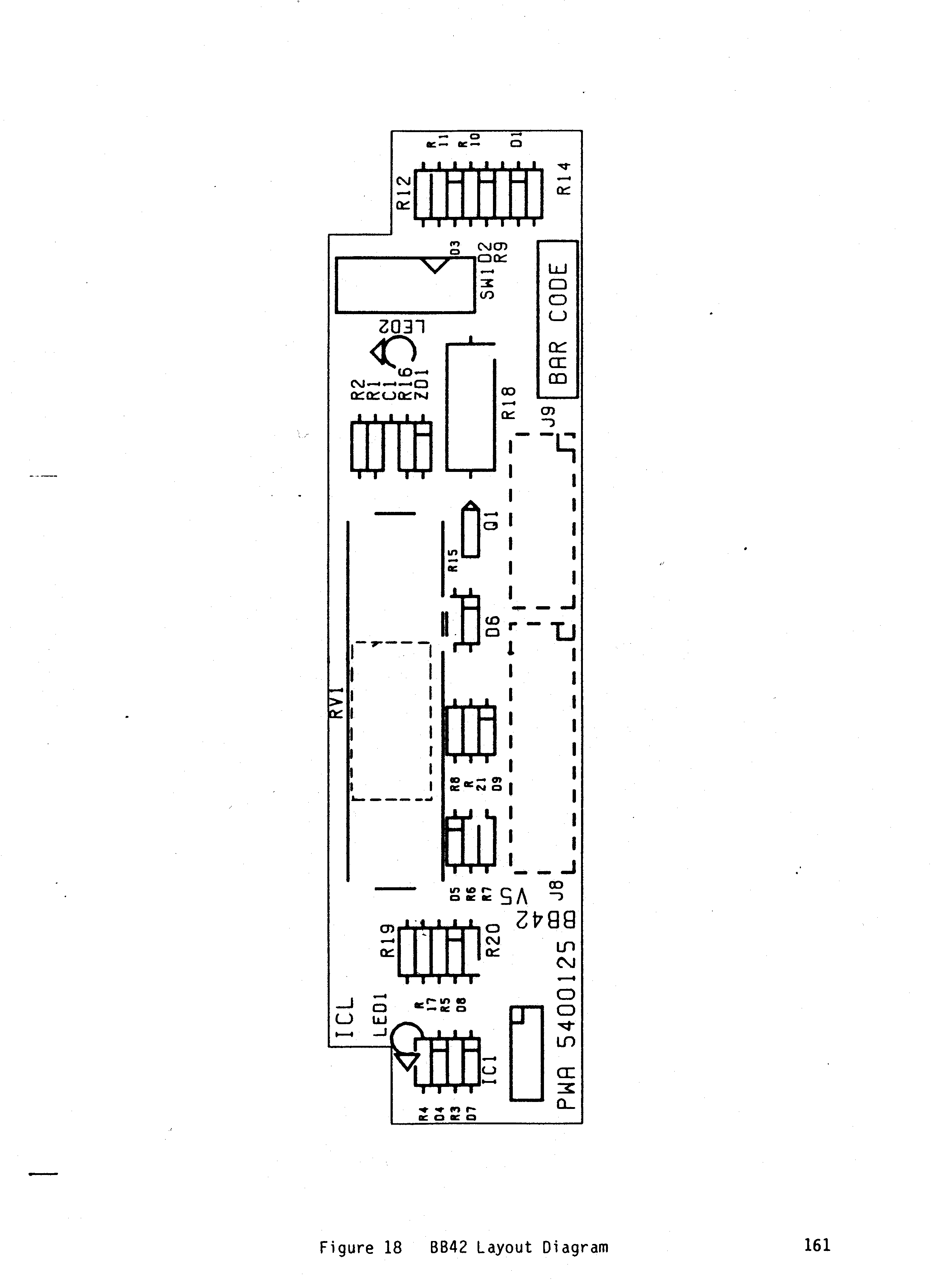 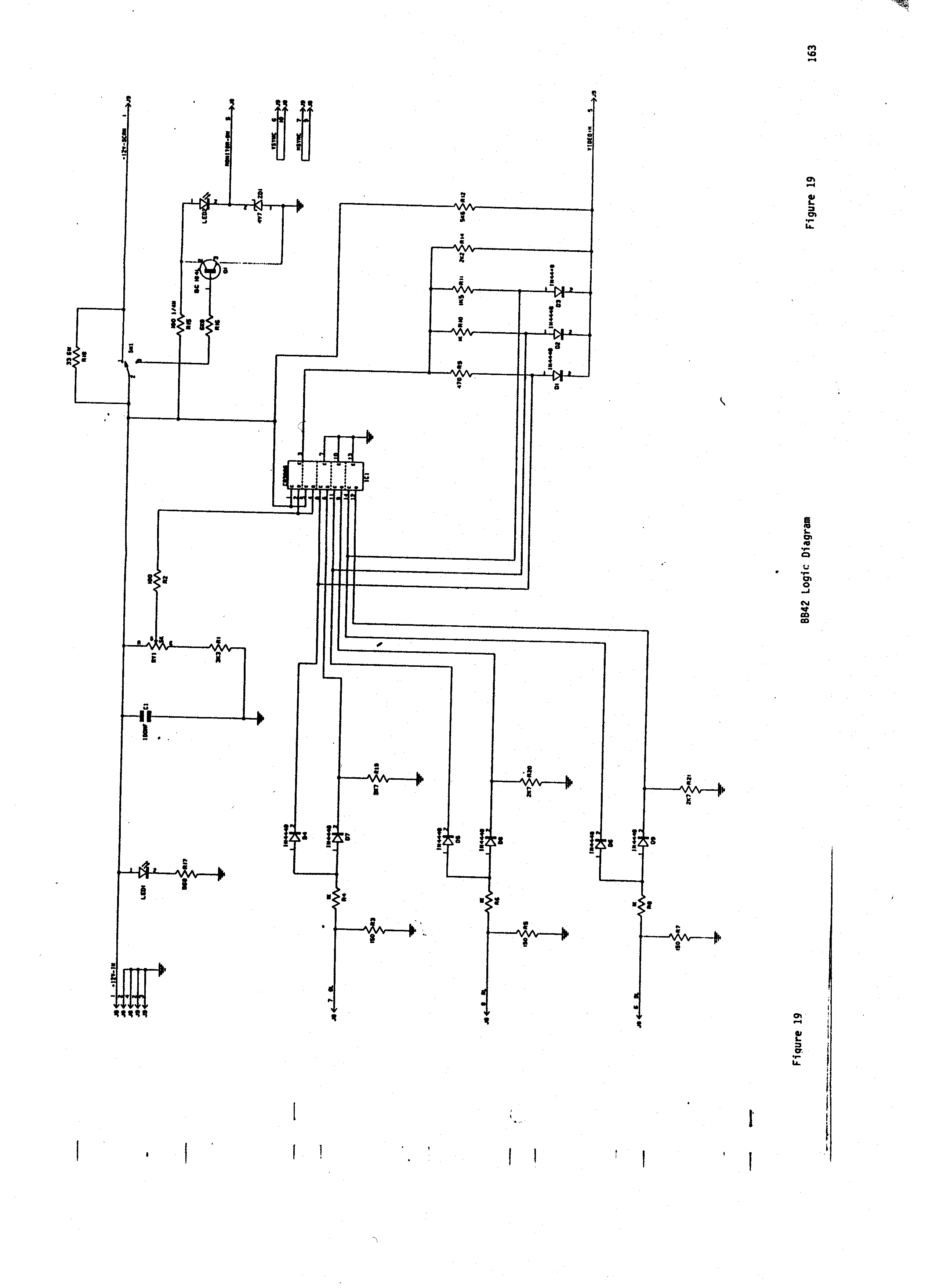 